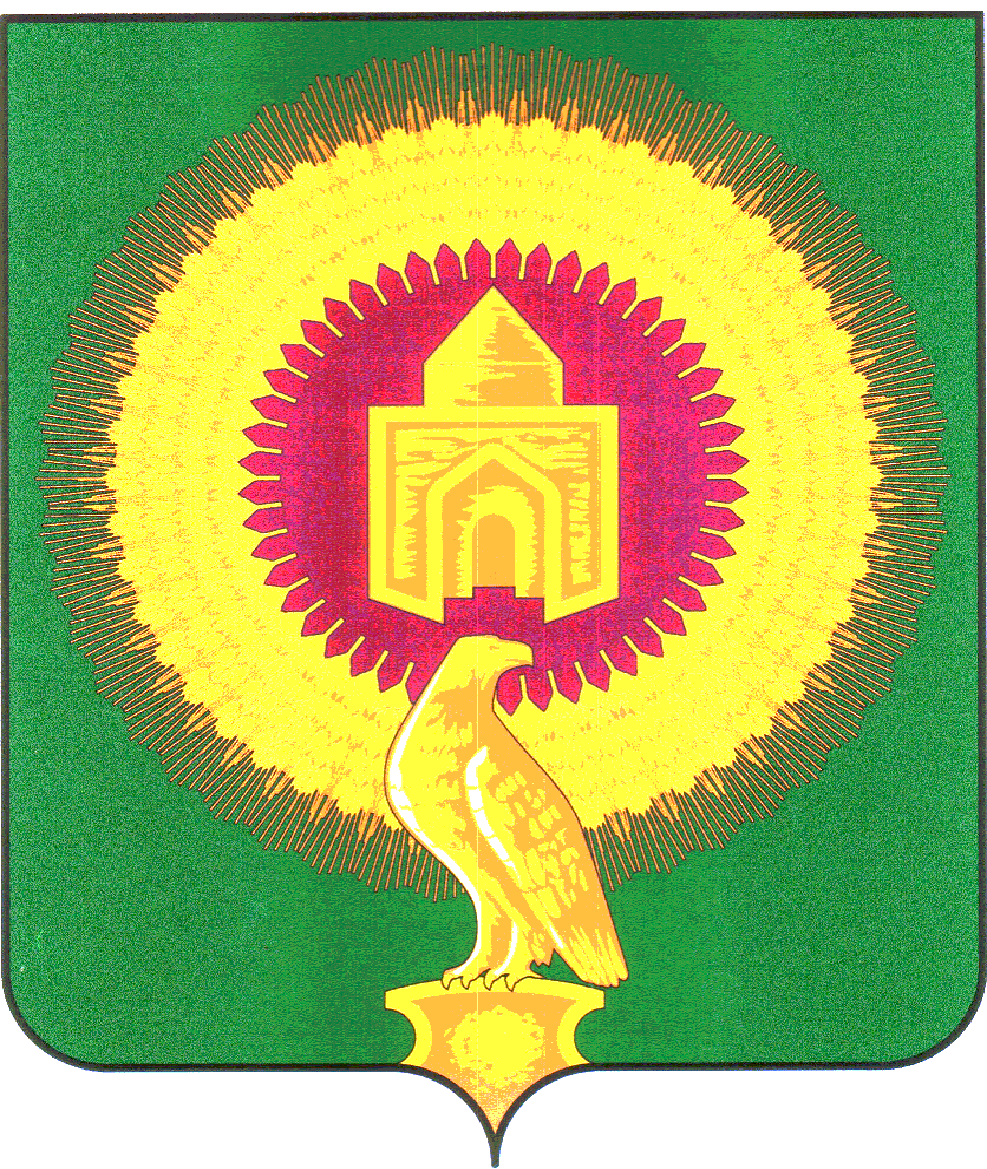 СОВЕТ ДЕПУТАТОВАЯТСКОГО СЕЛЬКОГО ПОСЕЛЕНИЯВАРНЕНСКОГО МУНИЦИПАЛЬНОГО РАЙОНАЧЕЛЯБИНСКОЙ ОБЛАСТИРЕШЕНИЕот 29 марта  2024 года № 10О внесении изменений и дополнений в бюджет Аятского сельскогопоселения на 2024 год и на плановыйпериод 2025 и 2026 годов	Совет депутатов Аятского сельского поселения РЕШАЕТ:1. Внести в бюджет Аятского сельского поселения на 2024 год и на плановый период 2025 и 2026 годов, принятый Решением Совета депутатов Аятского сельского поселения Варненского муниципального района Челябинской области от 20 декабря 2023 года № 23 (с изменениями от 22 января 2024 г. №2, от 29 февраля 2024 года № 5) следующие изменения:1) в статье 1:в пункте 1 п.п. 1 слова «в сумме 26 690,34 тыс. рублей» заменить на слова «в сумме 
26 697,29 тыс. рублей» слова «в сумме  25 553,39 тыс. рублей» заменить на слова «в сумме 
 23 560,33 тыс. рублей»;в пункте 1 п.п.2 слова «в сумме 27 035,78 тыс. рублей» заменить на слова «в сумме 
27042,72 тыс. рублей».2) Приложение 1 изложить в новой редакции (приложение 1 к настоящему решению);3) Приложение 2 изложить в новой редакции (приложение 2 к настоящему решению);2. Настоящее Решение вступает в силу со дня его подписания и обнародования.Глава Аятского сельского поселения	______________	А.А. ЛосенковПредседатель Совета депутатов	______________	Е.Г. Вирясова